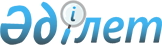 Об утверждении проверочных листов в сфере цифровых активов в отношении цифровых майнеров и цифровых майнинговых пуловСовместный приказ Министра цифрового развития, инноваций и аэрокосмической промышленности Республики Казахстан от 25 апреля 2023 года № 164/НҚ и Министра национальной экономики Республики Казахстан от 26 апреля 2023 года № 49. Зарегистрирован в Министерстве юстиции Республики Казахстан 28 апреля 2023 года № 32394.
      Сноска. Заголовок - в редакции cовместного приказа и.о. Министра цифрового развития, инноваций и аэрокосмической промышленности РК от 25.12.2023 № 662/НҚ и и.о. Министра национальной экономики РК от 27.12.2023 № 184 (вводится в действие по истечении десяти календарных дней после дня его первого официального опубликования).
      Примечание ИЗПИ!      Порядок введения в действие см. п. 4.
      В соответствии с пунктом 1 статьи 143 Предпринимательского кодекса Республики Казахстан ПРИКАЗЫВАЕМ:
      1. Утвердить прилагаемые:
      1) проверочный лист в сфере цифровых активов в отношении цифровых майнеров;
      2) проверочный лист в сфере цифровых активов в отношении цифровых майнинговых пулов.
      Сноска. Пункт 1 - в редакции cовместного приказа и.о. Министра цифрового развития, инноваций и аэрокосмической промышленности РК от 25.12.2023 № 662/НҚ и и.о. Министра национальной экономики РК от 27.12.2023 № 184 (вводится в действие по истечении десяти календарных дней после дня его первого официального опубликования).


      2. Департаменту развития электронной промышленности и индустрии цифровых активов Министерства цифрового развития, инноваций и аэрокосмической промышленности Республики Казахстан в установленном законодательством Республики Казахстан порядке обеспечить:
      1) государственную регистрацию настоящего совместного приказа в Министерстве юстиции Республики Казахстан;
      2) в течение десяти календарных дней после государственной регистрации настоящего совместного приказа направление его копии на официальное опубликование в периодические печатные издания;
      3) размещение настоящего совместного приказа на интернет-ресурсе Министерства цифрового развития, инноваций и аэрокосмической промышленности Республики Казахстан. 
      4. Настоящий совместный приказ вводится в действие по истечении шестидесяти календарных дней после дня его официального опубликования.
      "СОГЛАСОВАН"Председатель Комитетапо правовой статистикеи специальным учетамГенеральной прокуратурыРеспублики Казахстан
      Сноска. Правый верхний угол - в редакции cовместного приказа и.о. Министра цифрового развития, инноваций и аэрокосмической промышленности РК от 25.12.2023 № 662/НҚ и и.о. Министра национальной экономики РК от 27.12.2023 № 184 (вводится в действие по истечении десяти календарных дней после дня его первого официального опубликования). ПРОВЕРОЧНЫЙ ЛИСТ
в сфере цифровых активов в отношении цифровых майнеров
      Сноска. Проверочный лист с изменениями, внесенными совместным приказом и.о. Министра цифрового развития, инноваций и аэрокосмической промышленности РК от 25.12.2023 № 662/НҚ и и.о. Министра национальной экономики РК от 27.12.2023 № 184 (вводится в действие по истечении десяти календарных дней после дня его первого официального опубликования).
      Государственный орган, назначивший проверку____________________________________________________________________________________________________________________________________Акт о назначении проверки _____________________________________________________________________________________________________ №, датаНаименование субъекта (объекта) контроля____________________________________________________________________________________________________________________________________(Индивидуальный идентификационный номер), бизнес-идентификационныйномер субъекта (объекта) контроля _____________________________________________________________________________________________________Адрес места нахождения ______________________________________________________________________________________________________________
      Должностное (ые) лицо (а) __________________________ _________должность подпись___________________________________________________________фамилия, имя, отчество (при наличии)Субъект контроля _________________________________ __________должность подпись ____________________________________________________________________ фамилия, имя, отчество (при наличии) Проверочный лист
      Сноска. Совместный приказ дополнен проверочным листом в соответствии с совместным приказом и.о. Министра цифрового развития, инноваций и аэрокосмической промышленности РК от 25.12.2023 № 662/НҚ и и.о. Министра национальной экономики РК от 27.12.2023 № 184 (вводится в действие по истечении десяти календарных дней после дня его первого официального опубликования).
      в сфере цифровых активов в отношении цифровых майнинговых пуловГосударственный орган, назначивший проверку ________________________________________________________________________________________________________________________________________________Акт о назначении проверки _____________________________________________________________________________________________ №, датаНаименование субъекта (объекта) контроля____________________________________________________________________________________________________________________________Бизнес-идентификационный номер субъекта (объекта) контроля______________________________________________________________Адрес места нахождения ______________________________________________________________________________________________________
      Должностное (ые) лицо (а) __________________________ _________должность подпись___________________________________________________________фамилия, имя, отчество (при наличии)Субъект (объекта) контроля _________________________ _________должность подпись___________________________________________________________фамилия, имя, отчество (при наличии)
					© 2012. РГП на ПХВ «Институт законодательства и правовой информации Республики Казахстан» Министерства юстиции Республики Казахстан
				
      Министр национальной экономикиРеспублики Казахстан

__________А. Куантыров

      Министр цифрового развития, инновацийи аэрокосмической промышленностиРеспублики Казахстан

__________Б. Мусин
Утвержден
совместным приказом
Министра национальной экономики
Республики Казахстан
от 26 апреля 2023 года № 49
и Министра цифрового развития, инноваций
и аэрокосмической промышленности
Республики Казахстан
от 25 апреля 2023 года № 164/НҚ
№
Перечень требований
Соответствует требованиям
Не соответствует требованиям
1
2
3
4
1. 
Наличие лицензии на осуществление деятельности по цифровому майнингу
2.
Осуществление деятельности цифрового майнинга через аккредитованный цифровой майнинговый пул
3. 
Наличие используемого (-ых) аппаратно-программного (-ых) комплекса (-ов) в реестре аппаратно-программного комплекса
4. 
Местонахождение центра обработки данных цифрового майнинга вне жилой зоны
5.
Наличие технических условий:для цифровых майнеров, получивших технические условия от энергопередающих организаций исключительно от трансформаторных подстанций напряжением 35 киловольт и выше с разрешенной мощностью не менее одного мегаватта;для цифровых майнеров, осуществивших подключение к электрическим сетям энергопередающей (энергопроизводящей) организаций до 1 апреля 2023 года за исключением цифровых майнеров, приобретающих электрическую энергию у энергопроизводящих организаций, генерирующие установки которых не подключены к единой электроэнергетической системе Республики Казахстан
6.
Наличие договора о размещении аппаратно-программного комплекса в центре обработки данных цифрового майнинга
7.
Осуществление деятельности по цифровому майнингу через цифровой майнинговый пул с использованием центра обработки данных цифрового майнингаУтвержден
совместным приказом
Министра национальной экономики
Республики Казахстан
от 26 апреля 2023 года № 49
и Министра цифрового развития,
инноваций и аэрокосмической
промышленности
Республики Казахстан
от 25 апреля 2023 года
№ 164/НҚ
№
Перечень требований
Соответствует требованиям
Не соответствует требованиям
1
2
3
4
1.
Физическое местонахождение аппаратно-программного комплекса цифрового майнингового пула на территории Республики Казахстан
2.
Наличие акта испытаний с положительным результатом испытаний на соответствие требованиям информационной безопасности
 3. 
Наличие не менее одного резервного аппаратно-программного комплекса, находящегося в ином населенном пункте Республики Казахстан (столице, городе республиканского значения, городе областного значения, городе районного значения)
 4. 
Обеспечение каждого из аппаратно-программного комплекса цифрового майнингового пула (основной и резервный) двумя выделенными каналами связи от разных поставщиков (провайдеров) услуг связи
5.
Наличие в информационной системе цифрового майнингового пула службы технической поддержки и обращения клиентов в круглосуточном режиме
6.
Наличие пользовательского интерфейса на государственном, русском и английском языках информационной системы цифрового майнингового пула
7.
Наличие положительного письма об интеграции с государственным сервисом контроля доступа к персональным данным
8.
Своевременное представление цифровым майнинговым пулом достоверных сведений о доходах цифровых майнеров для целей их налогообложения не позднее 25 (двадцать пятого) числа месяца, следующего за месяцем, в котором произошло распределение цифровых активов, уполномоченному органу в сфере цифровых активов и уполномоченному органу, осуществляющему руководство в сфере обеспечения поступлений налогов и других обязательных платежей в бюджет